Sample Assessment Outline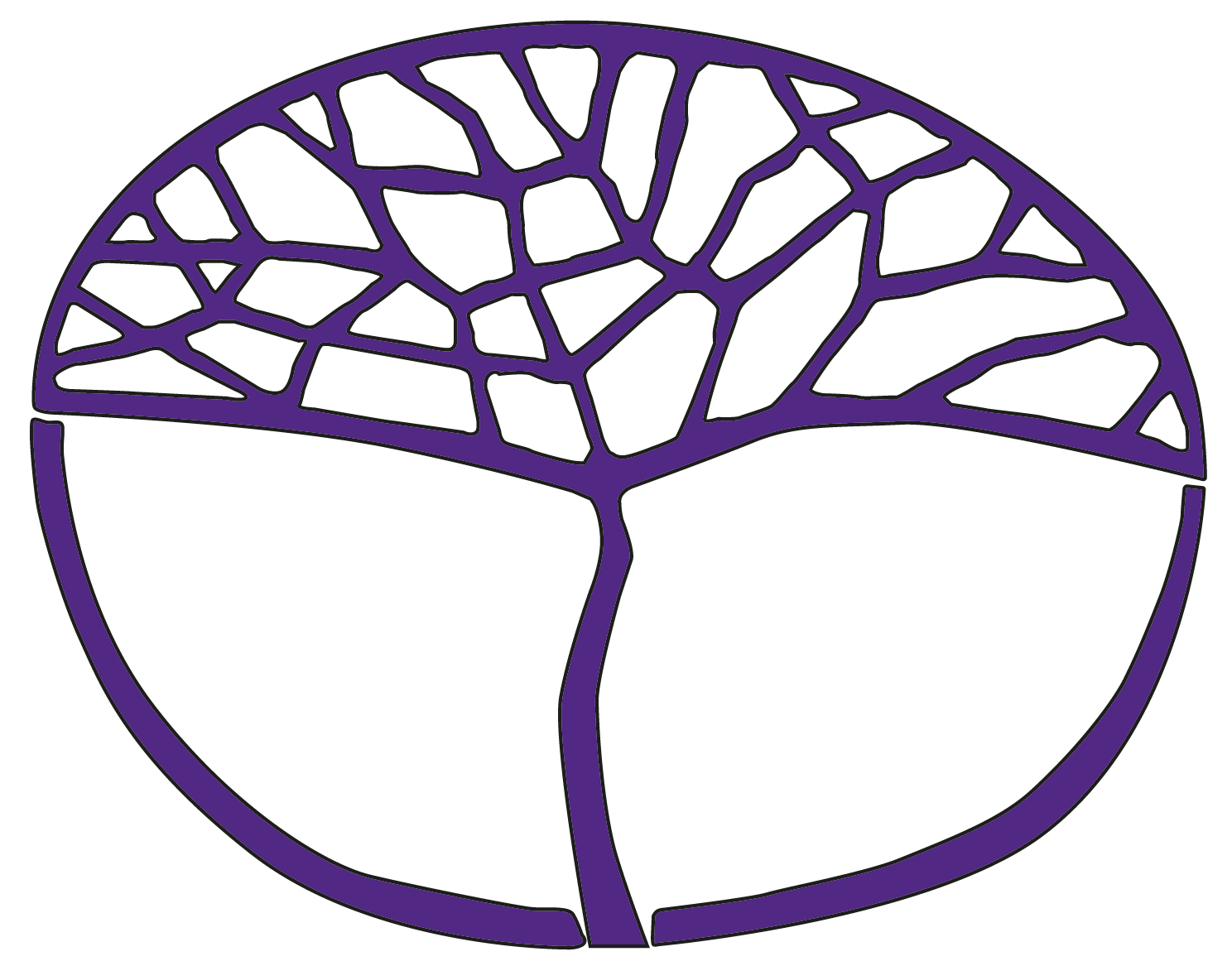 MusicGeneral Year 11Copyright© School Curriculum and Standards Authority, 2019This document – apart from any third party copyright material contained in it – may be freely copied, or communicated on an intranet, for non-commercial purposes in educational institutions, provided that the School Curriculum and Standards Authority is acknowledged as the copyright owner, and that the Authority’s moral rights are not infringed.Copying or communication for any other purpose can be done only within the terms of the Copyright Act 1968 or with prior written permission of the School Curriculum and Standards Authority. Copying or communication of any third party copyright material can be done only within the terms of the Copyright Act 1968 or with permission of the copyright owners.Any content in this document that has been derived from the Australian Curriculum may be used under the terms of the Creative Commons Attribution 4.0 International licence.DisclaimerAny resources such as texts, websites and so on that may be referred to in this document are provided as examples of resources that teachers can use to support their learning programs. Their inclusion does not imply that they are mandatory or that they are the only resources relevant to the course.Sample assessment outlineMusic – General Year 11Unit 1 and Unit 2 – Practical component (select from one of three options: Performance, Composition portfolio or Production/Practical project)PerformanceORComposition portfolioORProduction/Practical project
Unit 1 and Unit 2 – Written componentAssessment componentAssessment 
type 
(from syllabus)Assessment 
type weighting 
(from syllabus)AssessmenttaskweightingWhenAssessment taskPractical (40%)Prepared repertoire15%3%Semester 1Week 7Task 1: Class performance – students will select one piece that they are currently learning with their instrumental/vocal teacher to perform to the classPractical (40%)Prepared repertoire15%4%Semester 2Week 8Task 4: Recital practice – students will select two contrasting pieces and perform them in a mock recital setting, providing suitable accompaniment where requiredPractical (40%)Prepared repertoire15%8%Semester 2Week 12Task 5: Recital – students will select two contrasting pieces and perform them in a recital setting, providing suitable accompaniment where requiredPractical (40%)Other performance activities25%7%Semester 1Week 9Task 2: Technical work – students will present a selection of technical work (scales, other technical exercises, studies, etc.) which has been selected in consultation with, and approved by, the instrumental/vocal teacherPractical (40%)Other performance activities25%3%Semester 1Week 10Task 3: Performance of composition (written task 2b) – students will perform arrangements/compositions created as part of written task 2b (see below)Practical (40%)Other performance activities25%7%Semester 2Week 14Task 6: Ensemble – summative report accounting for musical contribution, and attention to and progress made with rehearsal conventions in one or more ensembles. Reports can be provided by ensemble directors, instrumental/vocal teachers or classroom teachers if the ensembles are class basedPractical (40%)Other performance activities25%8%Semester 2Week 14Task 7: Instrumental/vocal teacher report – summative report accounting for student progress according to set criteriaPractical (40%)40%40%Assessment componentAssessment 
type 
(from syllabus)Assessment 
type weighting 
(from syllabus)AssessmenttaskweightingWhenAssessment taskPractical(40%)Composition portfolio40%5%Semester 1Week 7Task 1: Portfolio proposal – students will complete a written proposal addressed to the teacher, outlining the plan for the portfolio. Includes samples (short written and/or audio excerpts, thematic ideas, etc.) of each piecePractical(40%)Composition portfolio40%7%Semester 1Week 14Task 2: Composition presentation – students will select one piece that they are preparing for the portfolio submission and present the overview, score, and recording to the classPractical(40%)Composition portfolio40%8%Semester 2Week 8Task 3: Composition assessment – partial submission of the portfolio, including overviews, scores and recordings. The exact nature of ‘partial submission’ to be negotiated between classroom teacher, composition tutor and studentPractical(40%)Composition portfolio40%15%Semester 2Week 14Task 4: Composition portfolio – submission of complete portfolio (minimum of two contrasting pieces, 8-10 minutes combined time) including overviews, scores and recordings for all compositionsPractical(40%)Composition portfolio40%5%Semester 2 Week 14Task 5: Composition portfolio supervisor report – summative report accounting for student progress according to set criteriaPractical(40%)40%40%Assessment componentAssessment 
type 
(from syllabus)Assessment type weighting 
(from syllabus)AssessmenttaskweightingWhenAssessment taskPractical(40%)Production/Practical
project40%5%Semester 1Week 7Task 1: Production – presentation of one piece from the production individually or as part of an ensemble (and marked individually) ORTask 1: Practical project – presentation of overview of project, research aims and intentions, outline of one arrangement or composition or an analysis or performance of one piecePractical(40%)Production/Practical
project40%10%Semester 1Week 14Task 2: Production – presentation of 2–3 pieces/scenes/sections from the production individually or as part of an ensemble (and marked individually) ORTask 2: Practical project – presentation of first section of written project and overview of the rest, outline of 1–2 arrangements or compositions or an analysis or performance of 1–2 piecesPractical(40%)Production/Practical
project40%20%Semester 2Week 14Task 3: Production – final performance of complete production, with students assessed individually and as part of an ensemble ORTask 3: Practical project – presentation of final project, including all required documentation and materialsPractical(40%)Production/Practical
project40%5%Semester 2 Week 14Task 4: Production/project teacher/supervisor report – summative report accounting for student progress according to set criteriaPractical(40%)40%40%Assessment componentAssessment 
type 
(from syllabus)Assessment 
type weighting 
(from syllabus)AssessmenttaskweightingWhenAssessment taskWritten(60%)Aural and
theory25%5%Semester 1Week 7Task 1: Theory test – formal in-class assessment based on sampling of theory content, including transposition, identification and writing of scales, intervals, triads, chordsWritten(60%)Aural and
theory25%6%Semester 1Week 15Task 3: Aural and theory test – formal in-class assessment based on sampling of aural and theory content including identification of scales, intervals, triads, chords, rhythmic and melodic dictationsWritten(60%)Aural and
theory25%6%Semester 2Week 4Task 5: Aural analysis – students will listen to excerpts from the context being studied and answer analysis questions based on identification of genre/style, era/period, instrumentation, composer/artist, form, compositional devices, melodic, rhythmic and harmonic characteristics, dynamics and expressive devicesWritten(60%)Aural and
theory25%8%Semester 2Week 14Task 8: Aural and theory test – formal in-class assessment including identification of scales, intervals, triads, chords, rhythmic and melodic dictations, discrepancies and analysis questionsWritten(60%)Composing and arranging15%5%Semester 1Week 9Task 2b: Melody writing/arranging – students will compose or arrange a melody in the context and style researched in Task 2a. They will use available technology to notate and record their ideas and perform their melodies/arrangements to the classWritten(60%)Composing and arranging15%5%Semester 2Week 5Task 6: Harmonisation and melody writing – students will complete a 12 bar melody in ternary form from a given A section and select appropriate primary triads to harmonise their completed melodyWritten(60%)Composing and arranging15%5%Semester 2Week 12Task 7: Accompaniment writing and arranging – students will compose an accompaniment pattern for a given melody and arrange the melody for a small ensemble appropriate to the selected contextWritten(60%)Investigation and analysis20%6%Semester 1Week 9Task 2a: Investigation task – students will complete a research task investigating a musical genre/style/era over two or more time periods. They will research general stylistic characteristics, relevant cultural and historical features, contributions made by prominent composers/artists and performers to the development of the style and refer to several musical works and musical features in representative works. The research will be presented to the class in a slide-show presentationWritten(60%)Investigation and analysis20%6%Semester 1Week 15Task 4: Aural and visual analysis test – visual and aural analysis questions and short answer questions based on general cultural and historical features, deveopment of a style/genre/era, key composers/artists and musical characteristicsWritten(60%)Investigation and analysis20%8%Semester 2Week 14Task 9: Cultural and historical analysis test – formal test including analysis and short answer questions based on general cultural and historical features, development of a style/genre/era, key composers/artists and musical characteristicsWritten(60%)60%60%